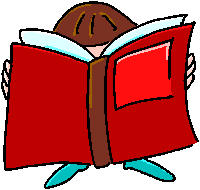 Looking for something to read? Not sure where to start? Have a look at the following suggestions. All the books are available in the school library (titles in italics, series in red)Enjoy action packed thrillers and fast moving adventures? Try the following authors:Tim Bowler (Game Changer and Night Runners)Gina Blaxill (Saving Silence)Chris Bradford (Young Samurai series)Kevin Brooks (Travis Delaney seriesJoe Craig (Jimmy Coates series)James Dashner (Maze Runner trilogy)Matt Dickenson (The Everest Files)David Gilman (The Devil’s Breath)Michael Grant (Gone and BZRK series)Emma Haughton (Now You See Me)Charlie Higson (Young Bond series) Tom Hoyle (Thirteen and Spiders )M G Harris (Joshua Files)Anthony Horowitz (Alex Rider series)Andrew Lane (Young Sherlock Holmes series)Catherine McPhail (Nemesis series and various other titles)Sophie McKenzie (Girl Missing, Blood Ties, Medusa Project  and Split Second series)David Massey (Taken)Simon Mayo (Itch series)Chris Morphew (The Phoenix Files)Robert Muchamore (Cherub and Henderson’s Boys series)Michelle Paver (Chronicles of Ancient World and Gods and Warriors series)Chris Ryan (Alpha Force and Agent 21 series)Robert Stevens (Murder most Unladylike)Alex Scarrow (Time Riders seriesMark Walden (H.I.V.E series)Chris Wooding (Retribution Falls and other titles)Enjoy fantasy – tales of magic, myths and other worlds? Try the following authors:David Baldacci (The Finisher)Eoin Colfer (Artemis Fowl series)Chris d’Lacey (Last Dragon Chronicles)Charlie Fletcher (Dragon Shield)Cornelia Funke (Inkheart trilogy)Sally Gardiner (Tinder)Barry Hutchison (Afterworlds series)Stuart Hill (Prince of the Icemark)Elizabeth Kay (The Divide series)Derek Landy (Skulduggery Pleasant series)Adam Matthews (The Light Witch series)Cliff McNish (Doomspell trilogy)Garth Nix (Keys to the Kingdom series)Christopher Paolini (Eragon series)Gillian Philip (Rebel Angel series)Terry Pratchett (Discworld series)Rick Riordan (Percy Jackson series)Philip Reeves (Mortal Engines series)J K Rowling (Harry Potter series)Jonathon Stroud (Bartimaeus series)G P Taylor (Shadowmancer and Tersias)Scott Westerfield (Leviathan)Enjoy horror – zombies, demons, vampires and spooks? Try the following authors:Lindsey Barraclough (Long Lankin and The Mark of Cain)Tom Becker (Darkside series, While Others Sleep  and Afterwalkers)Glen Dakin (Candle Man series) James Dawson (Say Her Name)Roderick Gordon and Brian Williams (Tunnels series)Sally Green (Half Bad)Frances Hardings (Cukoo Song)M J Howes (Feed)Charlie Higson (The Enemy series) Kirsty McKay (Undead and Unfed)David Orme (Zone 13 quick read series)Sebastian Rook (Vampire Plagues series)Alexander Gordon Smith (Furnace and Fury series)Darren Shan (Saga of Darren Shan ,Demonata and Zom-B series)Justin Somper (Vampirates series)Enjoy romance with a touch of horror or fantasy? Try the following authorsCassandra Clare (The Mortal Instruments series)Becca Fitzpatrick (Crescendo)Christine Johnson (The Gathering Dark)Lauren Kate (Fallen series)Claire McFall (Ferryman)Eden Maguire (Beautiful Dead series)Rebecca Maizel (Stolen Night)Stephanie Meyer (Twilight series)Lee Munroe (Dark Heart Forever and Dark Heart Rising)Christopher Pike (The Last Vampire and Final Friends series)Cynthia Leith Smith (Tantalize)L J Smith (Vampire Diaries series)Maggie Stiefvater (Shiver, Linger and Lament and The Raven Cycle)Enjoy frothy sometimes funny stories about teenage life? Try the following authors:Helen Bailey (Running in Heels, Electra Brown, Knowing me Knowing You)Meg Cabot (Princess Diaries series and other titles)Ally Carter (Gallagher Girls and Heist Society and Embassy Row series)Cathy Cassidy (Ginger Snaps, Cherry Crush etc and Chocolate Box Girls series)Grace Dent (Diary of a Chav series)Cathy Hopkins (Mates dates….. series)Chris Higgins (32 C that’s Me, Pride and Penalties and other titles)Karen McCombie (Bliss, Wonderland etc) Sue Limb (Zoe and Chloe series and Girl, 15 series)Louise Rennison (Confessions of Georgia Nicholson series)Hollie Smale (Geek Girl series)Jacqueline Wilson (Girls out Late series)Enjoy funny, laugh out loud stories? Try the following authors: Frank Cottrell Boyce (Cosmic, Millions)Dave Cousins (15 days Without a Head and Waiting for Gonzo)T S Easton (Boys Don’t Knit )Morris Gleitzman (Belly Flop and Water Wings)Christopher William Hill (The Woebegone Twins)Jeff Kinney (Diary of a Wimpy Kid series)Mark Lowery (Socks are not enough and Pants Are Everything)Anthony McGowan (The Donut Diaries)Jonathan Meres (The World of Norm series)Andy Robb (Geekhood : Close Encounters of the Girl Kind)Michael Lawrence (Jiggy McCue series)David Walliams (The Boy in the Dress, Ratburger, Gangsta Granny and Billionaire Boy)Enjoy stories centred around football? Try the following authors:Dave Cousins (Charlie Merrick’s Misfits)Dan Freedman (Jamie Johnson series)Alan Gibbons (various titles)Nick Hale (The Edge and Close Range)Tom Palmer (Foul Play series)	Enjoy stories about animals? Try the followingRichard Adams (Watership Down)Sam Angus (Captain, A Horse Called Hero and Soldier Dog)Colin Dann (The Animals of Farthing Wood and Lion Country)Ingrid Less (Dog Lost)Gill Lewis (Scarlet Ibis and Sky Hawk)Anthony McGowan (Brock)Tom Moorhouse (The River Singers)Michael Morpurgo (Amazing Story of Adolphus Tips, Born to Run, Shadow etc)Megan Rix (A Soldier’s Friend)Enjoy quirky, sometimes sad tales of family life? Try the followingAnne Booth (Girl with a White Dog)Heather Butler (Us minus Mum)Sarah Crossan (Apple and Rain)Roddy Doyle (Brilliant)Phil Earle (The Bubble Wrap Boy)Claire Furness (The Year of the Rat)Rebecca Westcott (Dandelion Clocks)Want something with a bit more substance? Try these authors who write for older teenagersMalorie Blackman (Noughts and Crosses series)Kevin Brooks (iBoy, Black Rabbit Summer, Lucas etc)Anne Cassidy (gritty crime novels including Looking for JJ)Suzanne Collins (Hunger Games trilogy)Siobhan Dowd (A Swift Pure Cry, Bog Child)Sarah Desson (Just Listen, Last Chance, Truth about Forever)Jenny Downham (Before I Die)John Green (Fault in our Stars)Ally Kennen (Beast and Berserk)Patrick Ness (Chaos Walking trilogy and More than This)Mal Peet (Tamar, Keeper etc)Bali Rai (Rani and Suki,The Crew, Killing Honour)Meg Rosoff (How I live Now, Just In Case)Jenny Valentine (Finding Violet Parks, Broken Soup, The Ant Colony)Rachel Ward (Numbers series)Scott Westerfield (Pretties series)